VEČEŘE VE FOLKLORU1. Etymologie
2. Zpracování ve slovnících
3. Významy, ve kterých se večeře vyskytuje
4. Večeře v literatuře
5. Večeře v náboženské tradici (křesťanské)
6. Závěr
7. LiteraturaEtymologie stejný původ jako večer, všeslovanské slovo: polsky wieczor, stsl večerъpsl. *večerъ je příbuzné s lat. vesper a ř. hésperos, rekonstrukce je obtížná kvůli střídání k-sp. jedna z možností je rekonstrukce jako složeniny ze slov (dolů) k a nocslovensky: večeraslovinsky: večerjasrbsky: večerabulharsky: вечеряZpracování ve slovnícíchPSJČvečeře, -e, f. večerní jídloOvocnému stromoví [patří] od večeře kosti. Erb
Zrak jeho padl na večeři Páně obraz představující Krista s apoštoly u poslední večeře. Náb. večeře Páně poslední večeře, kterou podle křesťanské tradice slavil Kristus se svými učedníky před svou smrtí. Symbolické přijímání těla a krve Kristovy (ve svátosti oltářní u katolíků) n. chleba a vína (u reformovaných).SSJČvečeře, -e ž. večerní jídlo: připravit v-i; jít na v-i do restaurace; pozvat někoho na v-i, k v-i; slavnostní v.; náb. v. Páně (podle křesťanské tradice) poslední večeře Krista s učedníky před jeho smrtí; symbolické přijímání těla a krve Kristovy (ve svátosti oltářní u katolíků n. v chlebu a víně u reformovaných);SSČvečeře, -e ž večerní jídlo: teplá, studená, slavnostní večeře; připravit večeřiČNK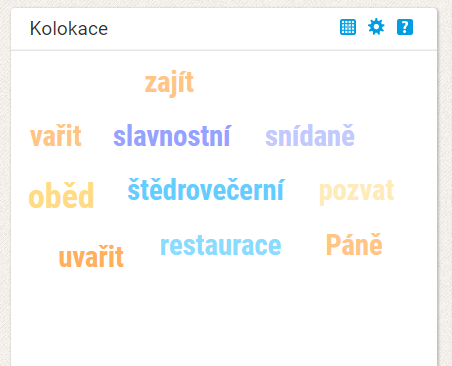 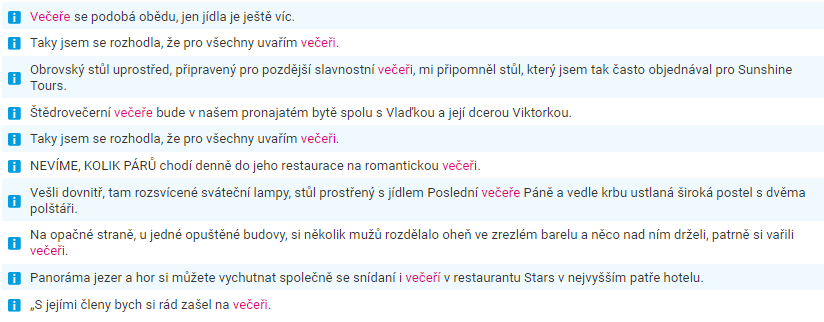 SČFI 1: Přirovnání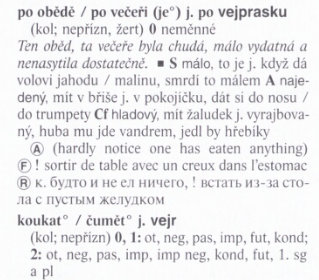 Významy, ve kterých se večeře vyskytujeVečeře jako akt společenský Večeře jako důležitá část dne, předěl mezi denními dobamirozdělení dne na přirozené celkyvečeře více spojená s dobou, kdy se podává  stejný slovní základ v mnoha jazycíchslovanské jazyky, např. v němčině: Abendessen: Abend – večer, Essen – jídlo; nizozemsky – avondetenPříslovíKdyž chceš spát sladce, večeř krátceKeď chceš spať sladko, večeraj kratko.pro prvotní význam – jídlo na večerSe lží můžeš obědvat, ale do večeře nevydrží – arabské příslovíčasové úsekySnídani sněz sám, o oběd se poděl s přítelem a večeři dej nepřítelispojení s naším prožíváním světa, vnímáním času a každodenní zkušenostíNaděje je dobrou snídaní, ale ne večeříVečeře v literatuřeKytice Hoj, ty Štědrý večere,ty tajemný svátku,cože komu dobréhoneseš na památku?Hospodáři štědrovku,kravám po výslužce;kohoutovi česneku,hrachu jeho družce.Ovocnému stromovíod večeře kostia zlatoušky na stěnutomu, kdo se postí.Pohádkyvíce významů: předěl dne, důležitý akt, zkouška charakteruB. Němcová: PohádkyO pánu BohuJežíš s Petrem chodí po zemi a zastavují se v různých staveních, v některých je odbudou, v jiných – těch nejchudších – naopak pohostí, většinou jde o večeřičasto poslední kousek chlebaodměna za pohostinství ukazuje charakter Neohrožený MikešBobeš, Mikeš, Kubíček večeře jako začátek nadpřirozených úkazůChudý a boháčvdova pohostí pocestného, i když na ni pak jídlo nezbude, a ráno najde peníze od svatého JosefaVečeře v náboženské tradici (křesťanské)Poslední večeře (Páně)souvisí s nejdůležitějšími událostmi v křesťanské tradici, v křesťanském roceosamostatněle jako frazém, mnoho aktualizacíPetr Čech a jeho parta z Chelsea si dali pořádný anglický gáblík před turné po Thajsku a Austráli . Hostinu spískal záložník Cesc Fábregas a dost možná to byla poslední večeře páně Čecha s mančaftem syn_v8Tato amatérská country zpěvačka by druhdy zabránila i ukřižování Ježíše Krista – než by jej vojáci odvlekli z Getsemanské zahrady, zatkla by jej hned po skončení poslední večeře Páně Schillerové finanční soldateska s obviněním z krácení daní syn_v8Hle, poslední večeře páně Burešově online_nowPamatujete si na Poslední večeři páně á la Zeman se svými kumpány s rouškama online_nowMám pocit, že to bude poslední večeře páně Rychetského na hradních mejdanech online_archiveTak přátelé, dnes se koná poslední večeře páně, tedy sousedská večeře. Louka pod lávkou u stanice metra Háje. Přijďte všichni. online_archiveno vypadá to jako poslední večeře páně. jenže soudruzi na Ježíše nevěří... joo... to kdyby tam zaskočil soudruh Lenin... to by byl jiný raut. online_archive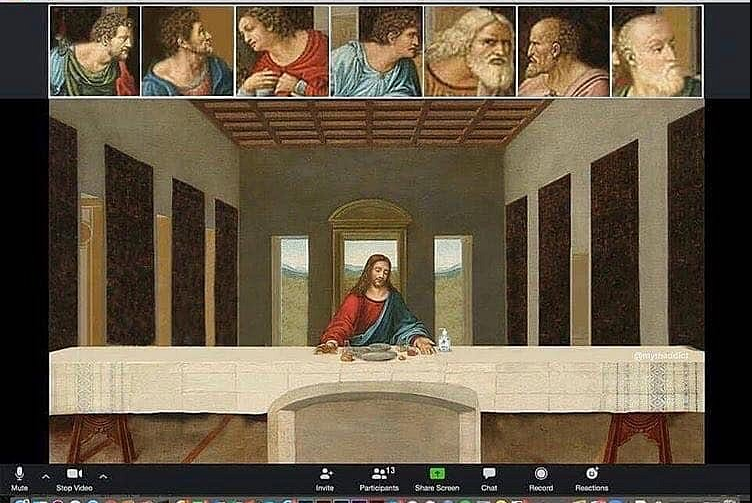 https://olomoucky.denik.cz/galerie/posledni-vecere-pane-v-dobe-koronaviru.html?photo=8Štědrovečerní večeřemnoho tradic, které nejsou spojené s církevním rokem je vyvrcholením měsíčního půstuzvyky, pověry:zlaté prasátkoprostírání vánoční tabulerybí šupiny nebo mince pro bohatstvína stole by měl být chléb nebo vánočkaprůběh večeřeod stolu může vstát jen hospodyněpočet sedících u stolu nemá být lichýmělo by se prostřít pro pocestnéhopo večeřizbytky od večeře zakopat ke stromům, aby měly dostatek ovocerozkrojená jablkakřížek = nemoc, hvězda = zdravíZávěrVečeře podle etymologie i zpracováním ve slovnících úzce souvisí s večerem, tedy denní dobou, ve které se tradičně podává. Večerní jídlo znamená jeden z předělů dne, jde o jídlo po práci a před spaním, proto je mnohdy největší jídlo dne. Objevuje se v mnoha příslovích, nejen českých; tato přísloví se vztahují jak k prvotnímu významu, tedy k pokrmu, tak k rozdělení dne na časové úseky. V literatuře je často večeře vykreslena jako společenský akt, hlavně v pohádkách se v době večeře často objevuje pocestný: jak se k němu obyvatelé domu zachovají, ukazuje jejich charakter. Za dobré chování jsou odměněni, za špatné potrestáni. Důležitá je večeře v náboženské tradici: večeře je součástí dvou největších křesťanských svátků, o Velikonocích poslední večeře Páně, o Vánocích štědrovečerní večeře. Poslední večeře páně se osamostatnila také jako frazém a vyskytuje se v mnoha aktualizacích. Se štědrovečerní večeří je naopak spojeno mnoho tradic, jsou ve svém jádru po staletí neměnné, část z nich nesouvisí přímo s křesťanstvím.  LiteraturaBožena Němcová: Pohádky. Český Těšín: Agave, 2000.Karel Jaromír Erben: Kytice. 5. vyd. v ČS. Praha: Československý spisovatel, 1988.Příruční slovník jazyka českého (1935–1957). Praha: ČSAV. Dostupné z https://bara.ujc.cas.cz/psjc/search.php.Slovník spisovného jazyka českého (1960–1971). Praha: Academia. Dostupné z https://ssjc.ujc.cas.cz/.Slovník spisovné češtiny pro školu a veřejnost. 3. vydání (2005). Praha: Academia. Dostupné z http://prirucka.ujc.cas.cz/.Slovník české frazeologie a idiomatiky. 1, Přirovnání. Praha: Leda, 2009.Korpusy Českého národního korpusu: syn_v8, online_now. Dostupné z: www.korpus.czKřesťanství: Vánoční zvyky. http://www.hks.re/wiki/doku.php?id=krestanstvi2012_3.kruh